МУНИЦИПАЛЬНОЕ БЮДЖЕТНОЕ ДОШКОЛЬНОЕ ОБРАЗОВАТЕЛЬНОЕ УЧРЕЖДЕНИЕДЕТСКИЙ САД №74 «ФИЛИППОК»ДОПОЛНИТЕЛЬНАЯ ОБЩЕОБРАЗОВАТЕЛЬНАЯ(ОБЩЕРАЗВИВАЮЩАЯ) ПРОГРАММАхудожественной направленности«Волшебный сундучок»Сургут, 2023Паспорт дополнительной общеобразовательной (общеразвивающей) программы «Волшебный сундучок»1.1 Пояснительная записка.Творческое развитие ребенка – это неотъемлемая часть воспитательного процесса, направленная на формирование у дошкольников интереса к профессиям различного рода, а также к истории народного творчества, знакомящая их с народными промыслами и воспитывающая уважение к физическому труду.Важнейшей задачей дошкольного образования является всестороннее личностное развитие детей, основанное на соответствующих дошкольному возрасту видах деятельности, таких как игра, изобразительная деятельность, конструирование, восприятие сказки и т. д. Также, одним из способов развития творческой личности является создание различных поделок своими руками – такая деятельность позволяет приобрести навыки и умения для развития тонких и точных движений, уверенного управления своим телом, повышения интеллекта и волевых способностей, что является залогом успешного освоения дошкольником программы начального образования в будущем.Творить и созидать – это великолепные моменты нашей жизни, это радость и свет в душе. Лепить из теста, делать картины из пластилина  – доступное занятие и для взрослых, и для детей. Это увлечение приносит помимо удовольствия и неоценимую пользу для здоровья тела и души. Активизируется работа пальцев рук, мозга и идёт полное расслабление тела и души.1.2 Актуальность программы состоит в том, что  развитие мелкой моторики, ручной умелости на занятиях по изобразительной деятельности способствует развитию сенсомоторики – согласованности в работе глаза и руки, совершенствованию координации движений, гибкости, силе, точности в выполнении действий, коррекции мелкой моторики пальцев рук. Ученые, которые изучают развитие детской речи, утверждают, что движение пальчиков рук очень тесно связано с речевой функцией. Развитие функции руки и речи идет параллельно. Примерно таков же ход развития речи ребенка. Сначала развиваются тонкие движения пальцев рук, затем появляется артикуляция слогов. Все последующее совершенствование речевых реакций стоит в прямой зависимости от степени тренировки движений пальцев рук. Учёными доказано, что развитие логического мышления, связной речи, памяти и внимания тесно связано с развитием мелкой моторики и координации движений пальцев рук. Уровень развития мелкой моторики – один из показателей интеллектуальной готовности к школьному обучению. Движения рук имеют большое значение для овладения письмом. Если скорость движения пальцев замедленна, то нарушается и точность движений. В таких случаях дети стараются избегать ситуаций, в которых чувствуют свою не успешность. Дети овладевают навыками и умениями работы с инструментами в работе с тестом – скалка, форма для теста, стека и кисть, в лепке - стека). На этих занятиях дети вырабатывают умения управлять инструментом.Программа направлена на развитие личности, ее творческого потенциала, художественных способностей, нравственно- эстетического развития детей. Стимулирует формы самовыражения личности. Обеспечивает эмоциональное развитие ребенка.Пластилинография - это один из сравнительно недавнего появления нового жанра (вида) в изобразительной деятельности.Понятие «пластилинография» имеет два смысловых корня: «графил» — создавать, рисовать, а первая половина слова «пластилин» подразумевает материал, при помощи которого осуществляется исполнение замысла.Этот жанр представляет собой создание лепных картин с изображением более или менее выпуклых, полуобъемных объектов на горизонтальной поверхности, с применением нетрадиционных техник. Данная техника хороша тем, что она доступна детям разного дошкольного возраста, позволяет быстро достичь желаемого результата и вносит определенную новизну в творчество детей, делает его более увлекательным и интересным, что очень важно для работы с детьми.Пластилинография позволяет ребенку с легкостью начинать ориентировочную деятельность, которая постепенно становится более целенаправленной и осмысленной, увлекает ребенка возможностью реализовать себя как творческую личность.В результате изобразительной деятельности у ребенка появляется возможность создать продукт как репродуктивного, так и творческого характера (по собственному замыслу), что позволяет наиболее эффективно решать одну из основных задач образовательной работы с детьми дошкольного возраста — развитие самостоятельного детского творчества. Следует отметить, что новизна открытий, которые делает ребенок, носит субъективный для него характер, что и является важнейшей особенностью творчества ребенка дошкольного возраста.Тесто - хороший материал для лепки. Это приятный, податливый, пластичный и экологически чистый материал. Тесто можно сжимать, скручивать, раскатывать, вырезать детали. Все это делает лепку необычайно интересным занятием, которое приносит детям неоценимую пользу и удовольствие.Из него можно вылепить все что угодно, а после сушки и раскрашивания оставить в виде сувенира на долгие годы. Полученный результат можно увидеть, потрогать. Его интересно показать другим и получить одобрение. Благодаря этому ребенок чувствует гордость за свои достижения.1.3 Цель программы.Гармоничное развитие творческих и коммуникативных способностей по средствам художественной деятельности (изготовление изделий из соленого теста, пластилина)1.4 Задачи программы:- познакомить с тестопластикой,  учить техническим приемам работы с тестом и подручными инструментами;- познакомить с более сложными приёмами  изображения  в технике пластилинография- познакомить со способами и приемами изображения;- развивать художественный вкус, чувство композиции; творческие способности;- развивать воображение, художественный вкус, чувство прекрасного;-  способствовать развитию мелкой моторики и координации движений рук;- развивать сенсорные способности восприятия, чувства цвета, формы, композиции;- воспитывать усидчивость, аккуратность, желание доводить начатое дело до конца;- воспитывать любовь к близким, понимание красоты окружающего мира;- усвоение первоначального опыта самореализации;- формировать и развивать навыки ручного труда;- воспитание трудолюбия, творческого отношения к труду;- формирование представлений о творческих идеалах;1.5 Принципы и подходы к формированию Программы Программа разработана с учетом художественно-образовательных технологий, которые отражают:1. Принцип доступности - обучение и воспитание ребенка в доступной, привлекательной и соответствующей его возрасту форме: игры, чтения литературы, рассматривание иллюстраций, продуктивной деятельности.2. Принцип гуманистичности - индивидуально- ориентированный подход и всестороннее развитие личности ребенка.3. Принцип деятельности - развитие мелкой моторики осуществляется через вид детской деятельности – лепку из пластилина, теста.4.Принцип интеграции – сочетание основного вида деятельности с развитием речи, с игровой деятельностью, с развитием познавательных процессов.5. Принцип системности - решение поставленных задач в системе кружковой работы.6.  Принцип развивающего характера художественного образования;7. Принцип природосообразности: постановка задач художественно-творческого развития детей с учётом возрастных особенностей и индивидуальных способностей детей.8. принцип интереса: построение и корректировка программы с опорой на интересы отдельных детей.9. Принцип культурного обогащения содержания тестопластики и пластилинографии  в соответствии с особенностями познавательного развития детей разных возрастов;1.6 В программе выделены три этапа развития творчества дошкольников на занятиях по тестопластике. Каждый этап имеет свои особенности и творческие задачи.I этап (начальный). Цель: ознакомление и обучение. Накопление творческого опыта детей.Задачи начального этапа: заинтересовать и раскрепостить детей, чтобы исчез страх перед новым материалом; познакомить с особенностями лепки из соленого теста.При работе с тестом. На этом этапе дети знакомятся с возможностями соленого теста, с инструментами и дополнительными материалами, их назначениями; дошкольники учатся правильно организовывать свое рабочее место. Подражая взрослому, изготавливают конкретные поделки из соленого теста, отрабатывают знакомые и обучаются новым способам и приемам лепки. На первом этапе детям предлагаются задания, которые требуют от них первоначальной ориентировки в творческой деятельности: сочини, придумай, измени и т.д., при этом они проявляют элементы творчества.При работе с пластилином.- Освоить прием надавливания.- Освоить прием вдавливания.- Освоить прием размазывания пластилина подушечкой пальца.- Освоить правильную постановку пальца.- Освоить прием отщипывания маленького кусочка пластилина и скатывания шарика между двумя пальчиками.II этап (промежуточный)Цель: развитие. Приобретение детьми творческого опыта в преобразовании изделий из соленого теста.Задачи: развивать способность детей изменять и преобразовывать свои поделки; побуждать создавать выразительные образы, самостоятельно выбирая инструменты и дополнительные материалы, способы и приемы лепки.При работе с тестом  Работа строится на основе возникшего у детей желания внести свои добавления, изменения в изделие, создаваемые по готовому образцу, схеме, рисунку и т.д. На этом этапе большое внимание уделяется детскому экспериментированию с материалами, с инструментами и техниками. Детям предлагаются задания, которые ведут их к целенаправленным действиям и поискам.При работе с пластилином.- Научиться не выходить за контур рисунка- Научиться пальчиком, размазывать пластилин по всему рисунку, как будто закрашивая его.- Использовать несколько цветов пластилина- Для выразительности работ, уметь использовать вспомогательные предметы (природный и бросовый материал)- Научиться пользоваться специальной стекой-печаткой.- Научиться доводить дело до конца- Научиться аккуратно, выполнять свои работы-Научиться восстановлению последовательности выполняемых действий- Научиться действовать по образцу воспитателя- Научиться действовать по словесному указанию воспитателяIII этап (завершающий).Цель: творчество. Развитие способности самостоятельно создавать выразительные образы в лепке из соленого теста, отличающиеся оригинальностью (субъективной новизной), вариантностью, гибкостью, подвижностью.Задачи: поощрять творческую активность детей, инициативу и самостоятельность; развивать целеустремленность и настойчивость в поисках решения проблемы.При работе с тестом  Опорой на этом этапе служит детское творческое воображение, позволяющее не только отображать замысел, но и свое отношение к создаваемому образу. Создаются условия для развития инициативы и самостоятельности дошкольников. Дети учатся переносить свой опыт (уже знакомое и освоенное под руководством взрослого или в сотворчестве с ним) в новые условия и самостоятельно применять его в творческих ситуациях.При работе с пластилином.- Самостоятельно выбирать рисунок для работы.- Формировать личностное отношение к результатам своей деятельности1.7 Условия развития творческих способностей:- широкий подход к решению проблемы,-организация интересной содержательной жизни ребенка в дошкольном учреждении и семье; обогащение его яркими впечатлениями, обеспечение эмоционально – интеллектуального опыта,- обучение,-мотивация задания и не просто мотивация, а предложение действенных мотивов, подведение детей, если не к самостоятельной постановке, но к принятию задачи, поставленной взрослым, - следующее важное условие творческой активности ребенка,- атмосфера творчества,- учет индивидуальных особенностей ребенка,- комплексное и системное использование методов и приемов.1.8 Ожидаемые результаты:При работе с тестом  - сформируется общая осведомленность детей о материале          - повысятся технические навыки и умения-  разовьется моторика рук- будут уметь изготавливать из теста объемные фигуры и   простейшие картины.           - дети будут проявлять творчество в процессе лепки- станет устойчивым интерес к изотворчеству на занятиях и самостоятельной     деятельности.При работе с пластилином.- у детей развивается умелость рук, укрепляется сила рук, движения обеих рук становятся более согласованными.  Этому способствует хорошая мышечная нагрузка на пальчики. - у  детей развивается пинцетное хватание, т. е. захват мелкого предмета двумя пальцами или щепотью - при создании изображения дети проявляют воображение, фантазию, - у детей развиты сенсорные эталоны - дети способны принимать задачу и могут передавать образы предметов, явлений посредством пластилинографии.2. Содержание программыФорма проведения занятий Занятия в кружке «Волшебный сундучок» проводятся в интегрированной форме, совместная  деятельность, индивидуальная работа.Методы:-  информационно-репродуктивный метод. Он направлен на организацию и обеспечение восприятия, осознания и запоминания новой информации. И чем продуктивней он используется, тем более и существеннее опыт ребенка, обширнее знания его об окружающем мире, что является основой воображения.- репродуктивный метод направлен на закрепление, упрочнение, углубление знаний, способов оперирования знаниями, упрочнение способов деятельности, суть и образец которых уже известны.Репродуктивный метод позволяет формировать не только конкретные знания, способы действия, но и обобщенные (одно и тоже задания для неоднократного повторения; вариативные задания, сходство которых с ранее усвоенным образцом легко опознаваемо). Ведь сложность задач, возникающих перед воображением, зависит от характера сведений о тех предметах, явлениях, которые мы пытаемся себе представить – от того, на сколько эти сведения полны, подробны и точны, и в какой форме они выражены.- эвристический метод направлен на пооперационное или поэлементное обучение чертам и процедурам творческой деятельности. Педагог включает ребенка в поиск решения не целостной задачи, а отдельных ее элементов (например, педагог сообщает проблему – выводы делают дети и т.д.). Для развития творческого воображения этот метод заключается в направленности на создание новых образов, замыслов на основе усвоенных. Приемы:- Воспроизведение движений в воздухе.- Совместные (или «пассивные») действия.- Стихи, загадки подбираются к теме и помогают изображению характерных особенностей объекта. Вопросы к детям должны иметь наглядную опору и соответствовать той деятельности, которую они выполняют.- Игровая мотивация. Ее создание – важный стимул развития познавательного процесса. Ее суть состоит в том, что педагог создает проблемную ситуацию и ставит перед детьми для ее разрешения проблемную задачу, наталкивая на поиск путей и средств решения, в результате чего и происходит овладение знаниями, навыками, умениями и развитие мыслительных способностей. Игровая задача в используемых приемах – своеобразная формулировка цели предстоящих игровых действий. В условиях игрового действия рождается воображаемая ситуация. Внешнее выражение действий может быть представлено по-разному: моторным, практическим действием, изобразительным действием (ритмичным движениям пальца размазывать кусочки пластилина); звукоподражанием. Обучая детей пластилинографии, тестопластике  необходимо учитывать, что содержание игровых задач и игровых действий должно соответствовать знаниям детей об окружающем и их интересам.В конце деятельности следует -педагогическая оценка. Оценке подлежит как результат решения учебной задачи, так и ход ее выполнения. Виды нетрадиционной техники работы с пластилином - пластилинографии:1. прямая пластилинография- изображение лепной картины на горизонтальной поверхности;2. обратная пластилинография (витражная) - изображение лепной картины с обратной стороны горизонтальной поверхности (с обозначением контура);3. контурная пластилинография - изображение объекта по контуру, с использованием «жгутиков»;4. многослойная пластилинография - объемное изображение лепной картины с горизонтальной поверхности, с последовательным нанесением слоев;5. модульная пластилинография - изображение лепной картины на горизонтальной поверхности с использованием валиков, шариков, косичек, многослойных дисков;6. мозаичная пластилинография - изображение лепной картины на горизонтальной поверхности с помощью шариков из пластилина или шарикового пластилина;7. фактурная пластилинография - изображение больших участков картины на горизонтальной и придание им фактуры (барельеф, горельеф, контррельеф).Работа с тестом:1. Конструктивный – лепка предмета из отдельных кусочков (раскатывать, вытягивать, сплющивать, прищипывать, соединять вместе).2. Скульптурный – из целого куска. Превращая его в фигуру.3. Комбинированный – сочетание в одном изделии разных способов лепки.4. Модульная лепка – составление объемной мозаики или конструирование из отдельных деталей.5. Лепка на форме – использование готовых форм под основу.Режим занятий:Занятия кружка «Волшебный сундучок» с детьми младшего дошкольного возраста (3-4 года) проводятся во вторую половину дня, 1 раз в неделю, длительность   15 минут.Занятия кружка «Волшебный сундучок» с детьми среднего дошкольного возраста (4-5 лет) проводятся во вторую половину дня, 1 раз в неделю, длительность   20 минут.Занятия кружка «Волшебный сундучок» с детьми старшего дошкольного возраста (5-7 лет) проводятся во вторую половину дня, 1 раз в неделю, длительность   30 минут.Структура занятий.1.Вводная часть: организационный момент, интеграция (чтение художественной  литературы, пальчиковая гимнастика).2.Основная часть: объяснение и практическая деятельность.3.Заключительная часть: пальчиковая игра и подведение итогов – похвала детей за труд и красоту созданной композиции.Методические рекомендации по организации игр – занятийПри организации игр- занятий, воспитателю необходимо помнить следующие правила:1. Не мешать ребенку творить.2. Поощрять все усилия ребенка и его стремление узнавать новое.3. Избегать отрицательных оценок ребенка и результатов его деятельности.4. Начинать с самого простого, доступного задания, постепенно усложняя его5. Поддерживать инициативу детей.6. Не оставлять без внимания, без поощрения даже самый маленький успех ребенка.Методические приемы:• показ технологических приемов.• рассматривание предметов и т.д.• рассматривание иллюстраций из книг, фотографий, картин и т.д.• игровые приемы (приход героя и др.).• упражнение детей в навыках использования инструментовДидактический материал:• аудиозаписи, видео, презентации.• использование образцов (муляжи, игрушки, поделки из соленого теста).• использование наглядности (фотографии, предметные картинки, иллюстрации из книг и др.).Техническое оснащение:• дополнительный материал для создания выразительного образа (бисер, бусинки, пайетки).• инструменты для лепки (стеки, печатки, колпачки от фломастеров, скалка и др.).2.1.	Учебный план для детей  3-4 лет	Учебный план для детей 4-5 летУчебный план. для детей 5-7 лет2.2. Календарный учебный график.Для работы с детьми от 3 до 4 лет2.2. Календарный учебный графикДля работы с детьми от 4 до 5 лет2.2. Календарный учебный графикДля работы с детьми от 5 до 7 летРабота с родителямиВ рамках реализации программы дополнительного образования «Волшебный сундучок» определена система работы с родителями (законными представителями) воспитанников. Взаимодействие с родителями направленно на обмен опытом, повышение педагогической компетентности родителей, формирование у них педагогических умений и др.Организуются разные формы работы с родителями, консультаций по вопросам развития ручной умелости у детей дошкольного возраста, мастер – класс, беседы.Перспективный план работы с родителямиСписок литературыО. А. Гильмутдинова. Занятие лепкой с детьми дошкольного и младшего школьного возраста. 74с.И. А. Лыкова. Мы лепили, мы играли. ООО «Карапуз – дидактика» 2007Н. П. Сакулина, Т. С. Комарова, изобразительная деятельность в детском саду. М.: «Просвещение», 1982 -2005с.Т. О. Скребцова, Л. А. Данильченко. Лепим поделки и сувениры. Ростов-на-Дону «Феникс», 2009 -250 с.Е. Жадько, Л. Давыдова. Поделки и аксессуары из соленого теста. Ростов – на –Дону «Феникс», 2006- 217с.И. Кискальт. Соленое тесто. М.: «Аст –пресс», 2002- 142с.В. А. Хоменко. Лучшее поделки. Шаг за шагом. Харьков, 2009В. А. Хоменко. Соленое тесто шаг за шагом. Харьков 2007 -63с.Б. Халезова, Н. А. Курочкина. Лепка в детском саду. М.: «Просвещение», 1985 -140 с.И. Н. Хананова. Соленое тесто. М.: «Аст-пресс», 104с.А. В. Фирсова. Чудеса из соленого теста. – М.: Айрис-пресс, 2008 –32с.О. В. Корчинова. Детское прикладное творчество. Ростов- на- ДонуИ.А. Лычагина «Лепка из солёного теста» - Мозаика Синтез 2017 110 стр.Рей Гибсон «Делай и играй. Весёлые игры» - Москва «РОСМЭН»1994Г.Н. Давыдова "Пластилинография" Издательство "Скрипторий, 2003"        Утробина К., Утробин Г. Увлекательное рисование методом тычка с детьми 3-7 лет. Издательство "ГНОМ и Д",2004Савина Л.П. Пальчиковая гимнастика для развития речи дошкольников - Издательство" АСТ ",2002Народное искусство в воспитании детей. Под редакцией Комаровой Т.С.  Издательство " Российское педагогическое агентство",1997Курочкина Н.А. Знакомство с натюрмортом.  – СПб.  Детство-пресс,1999Интернет-ресурсыС.Ю. Афонькин и Е. Ю Афонькина «Оригами» - Издательство «Аким», 1996 годС. Ю. Афонькин, Е. Ю. Афонькина «Весёлые уроки оригами в школе и дома».              Учебник СПб.; Издательский дом «Литература», 2001 годИгрушки из бумаги. Около 100 моделей простых и сложных для детей и взрослых. Санкт-Петербург, «Дельта», 1996Артистова У. «Своими руками – оригами». // Народное творчество. – 1995.             №1. – С.25-27.Интернет сайт: http://origami.ru/Принята на заседании педагогического совета МБДОУ № 74 «Филиппок»от «25» апреля 2023 г. протокол №4УТВЕРЖДАЮ:Заведующий МБДОУ № 74 «Филиппок»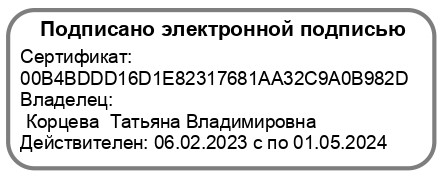 Т.В.Корцева«25» апреля 2023г.Возраст обучающихся: 3-7 летСрок реализации программы: 1 годКоличество часов в год: 36Автор-составитель программы:Изергина Татьяна Александровна, педагог дополнительного образования Полное название дополнительной общеразвивающей программыДополнительная общеобразовательная(общеразвивающая) программа художественной направленности «Волшебный сундучок»Ф.И.О. педагогического работника, реализующего дополнительную общеразвивающую программуИзергина Татьяна АлександровнаГод разработки дополнительной общеразвивающей программы2023Где, когда и кем утверждена дополнительная общеразвивающая программаПрограмма рассмотрена на заседании педагогического совета МБДОУ от 25.04.2023 протокол №4, утверждена приказом заведующего от 25.04.2023Информация о наличии рецензиинетЦель дополнительной общеразвивающей программыГармоничное развитие творческих и коммуникативных способностей по средствам художественной деятельности (изготовление изделий из соленого теста, пластилина)Задачи дополнительной общеразвивающей программы- развивать художественный вкус, чувство композиции; творческие способности;- развивать воображение, художественный вкус, чувство прекрасного;-  способствовать развитию мелкой моторики и координации движений рук;- развивать сенсорные способности восприятия, чувства цвета, формы, композиции;- воспитывать усидчивость, аккуратность, желание доводить начатое дело до конца;- воспитывать любовь к близким, понимание красоты окружающего мира;- усвоение первоначального опыта самореализации;- воспитание трудолюбия, творческого отношения к труду;- формирование представлений о творческих идеалах;- познакомить с тестопластикой, учить техническим приемам работы с тестом и подручными инструментами;- познакомить с более сложными приёмами изображения в технике пластилинография- познакомить со способами и приемами изображения.Информация об уровне дополнительной общеразвивающей программыСтартовыйОжидаемые результаты освоения дополнительной общеразвивающей программыБудут уметь:- подбирать цвет пластилина и делить его на части соответственно замыслу.- владеть техническими приёмами: надавливание, размазывание, отщипывание, вдавливание, раскатывание (при работе с соленым тестом)- уметь изготавливать из пластилина простейшие картины.- будут проявлять творчество в процессе лепкиСрок реализации дополнительной общеразвивающей программы1 годКоличество часов в неделю/год, необходимых для реализации дополнительной общеразвивающей программы1/36Возраст обучающихся по дополнительной общеразвивающей программе3-7 лет№ п/п№ п/пТемаКол-во часовКол-во часовКол-во часовКол-во часовКол-во часовФорма контроля№ п/п№ п/пТемаВсегоТеорияТеорияПрактикаПрактикаФорма контроляСентябрьСентябрьСентябрьСентябрьСентябрьСентябрьСентябрьСентябрьСентябрь11Волшебный комочек110,50,50,5входной22Знакомство со свойствами пластилина. Учиться разминать пластилин110,50,50,5входной33Падают, падают листья110,50,50,5текущий44Осенняя берёзка110,50,50,5текущий55Дождик капает из тучки110,50,50,5текущийОктябрьОктябрьОктябрьОктябрьОктябрьОктябрьОктябрьОктябрьОктябрь66В гости в «Круглую страну» прикатился Колобок110,50,50,5текущий77Солнышко110,50,50,5текущий88Красивая тарелочка110,50,50,5текущий99Яблоко на тарелочке110,50,50,5текущий                                                                          Ноябрь                                                                           Ноябрь                                                                           Ноябрь                                                                           Ноябрь                                                                           Ноябрь                                                                           Ноябрь                                                                           Ноябрь                                                                           Ноябрь                                                                           Ноябрь 1010Зелёные огурчики110,50,50,5текущий1111Овощи в корзинке110,50,50,5текущий1212Ягодки  в корзинке110,50,50,5текущий1313Сливы на тарелочке110,50,50,5текущийДекабрь Декабрь Декабрь Декабрь Декабрь Декабрь Декабрь Декабрь Декабрь 14Маленький ежикМаленький ежик110,50,50,5текущий1515Ёлочка зелёная иголочка110,50,50,5текущий1616Елочная игрушка110,50,50,5текущий1717Снегурочка110,50,50,5текущий1818Дед Мороз110,50,50,5текущийЯнварь Январь Январь Январь Январь Январь Январь Январь Январь 1919Мой домашний питомец110,50,50,5текущий2020Мышка 110,50,50,5текущий2121Снежинка110,50,50,5текущий                                     Февраль                                      Февраль                                      Февраль                                      Февраль                                      Февраль                                      Февраль                                      Февраль                                      Февраль                                      Февраль 2222Снегирь110,50,50,5текущий2323Зимние забавы110,50,50,5текущий2424Подарок папе110,50,50,5текущийМартМартМартМартМартМартМартМартМарт2525Весна. Душистая мимоза110,50,50,5текущий2626Домашние животные Кролики и крольчата110,50,50,5текущий2727Жаворонок 110,50,50,5текущий2828Кудряшки для барашков110,50,50,5текущийАпрель Апрель Апрель Апрель Апрель Апрель Апрель Апрель Апрель 2929Смешарики. Крош110,50,50,5текущий3030Ракета 110,50,50,5текущий3131Улитка110,50,50,5текущий3232Совушка сова110,50,50,5текущийМай Май Май Май Май Май Май Май Май 3333Скоро праздник – День Победы «Салют»110,50,50,5текущий3434Мышка-норушка110,50,50,5текущий3535Поросенок110,50,50,5текущий3636Наши четвероногие друзья110,50,50,5текущий, итоговый№ п/п№ п/пТемаКол-во часовКол-во часовКол-во часовКол-во часовКол-во часовФорма контроля№ п/п№ п/пТемаВсегоТеорияТеорияПрактикаПрактикаФорма контроляСентябрьСентябрьСентябрьСентябрьСентябрьСентябрьСентябрьСентябрь11Лепка из солёного теста «Бусинки»110,50,50,5входной22Беседа с детьми на тему:  «Что такое пластилинография? Инструменты и материалы. Правила техники безопасности.110,50,50,5входной33Красивая тарелочка110,50,50,5текущий44Ягодка малинка110,50,50,5текущий55Яблоко на тарелочке110,50,50,5текущийОктябрьОктябрьОктябрьОктябрьОктябрьОктябрьОктябрьОктябрь66Гроздь винограда110,50,50,5текущий77Грибочки в корзинке110,50,50,5текущий88Гриб - боровик110,50,50,5текущий99Овощи110,50,50,5текущий                                                                          Ноябрь                                                                           Ноябрь                                                                           Ноябрь                                                                           Ноябрь                                                                           Ноябрь                                                                           Ноябрь                                                                           Ноябрь                                                                           Ноябрь 1010Корзинка с ягодками110,50,50,5текущий1111Осенние листочки110,50,50,5текущий1212Маленький ежик110,50,50,5текущий1313Цветы для мамы110,50,50,5текущийДекабрь Декабрь Декабрь Декабрь Декабрь Декабрь Декабрь Декабрь 14Богатырская тематика «Богатырский конь Бурушка»Богатырская тематика «Богатырский конь Бурушка»110,50,50,5текущий15СнегурочкаСнегурочка110,50,50,5текущий1616Дед Мороз110,50,50,5текущий1717«Новогодние игрушки»110,50,50,5текущий1818Праздничная ёлочка110,50,50,5текущийЯнварь Январь Январь Январь Январь Январь Январь Январь 1919Кошка на коврике110,50,50,5текущий2020Снегирь110,50,50,5текущий2121Ветка рябины110,50,50,5текущий                                     Февраль                                      Февраль                                      Февраль                                      Февраль                                      Февраль 2222Лепка из соленого теста Снежинка110,50,50,5текущий2323Зимний пейзаж110,50,50,5текущий2424Вертолет110,50,50,5текущийМарт Март Март Март Март Март Март Март 2525Цветочки для мамочки110,50,50,5текущий2626Тестопластика «Артисты цирка»110,50,50,5текущий2727Жаворонок 110,50,50,5текущий2828Тестопластика Барашек (дымковская игрушка)110,50,50,5текущийАпрель Апрель Апрель Апрель Апрель Апрель Апрель Апрель 2929Заюшкина избушка110,50,50,5текущий3030Мчатся быстрые ракеты110,50,50,5текущий3131Подводное царство 110,50,50,5текущий3232Веточки вербы110,50,50,5текущийМай Май Май Май Май Май Май Май 3333Скоро праздник – День Победы «Салют»110,50,50,5текущий3434«Одуванчики цветы, словно солнышко желты…»110,50,50,5текущий3535Цыпленок110,50,50,5текущий3636Ландыши110,50,50,5текущий, итоговый№ п/пТемаКол-во часовКол-во часовКол-во часовКол-во часовКол-во часовФорма контроля№ п/пТемаВсегоТеорияТеорияПрактикаПрактикаФорма контроляСентябрьСентябрьСентябрьСентябрьСентябрьСентябрьСентябрь1Пластилинография  Ягодка за ягодкой110,50,50,5входной2«Груша  на тарелочке»110,50,50,5текущий3Дары осени110,50,50,5текущий4Панно из соленого теста «Дерево»110,50,50,5текущийОктябрь Октябрь Октябрь Октябрь Октябрь Октябрь Октябрь 5Пластилинография Цветочная клумба110,50,50,5текущий6Вот какой у нас арбуз!110,50,50,5текущий7«Мухомор»	110,50,50,5текущий8Осенний букет110,50,50,5текущий9Лепка из соленого теста «Гусеница на листочке»110,50,50,5текущий                                                               Ноябрь                                                               Ноябрь                                                               Ноябрь                                                               Ноябрь                                                               Ноябрь                                                               Ноябрь10В огород пойдём, Урожай соберём. С веток снимем помидоров, Огурцов нарвем!110,50,50,5текущий11Пингвины на льдине110,50,50,5текущий12ТестопластикаЦветы для мамы110,50,50,5текущий13Медальон «Моя буква»110,50,50,5текущийДекабрьДекабрьДекабрьДекабрьДекабрьДекабрьДекабрь14Снежинка. (контурное торцевание)110,50,50,5текущий15Ёлочка- красавица110,50,50,5текущий16Пластилинография Новогодние шары так прекрасны и важны110,50,50,5текущий17 Дед Мороз»110,50,50,5текущий18Зайка – длинные уши110,50,50,5текущий                                                                          Январь                                                                          Январь                                                                          Январь                                                                          Январь                                                                          Январь                                                                          Январь                                                                          Январь19Лепка из солёного теста «Котёнок»110,50,50,5текущий20Тестопластика Снегири на ветке ели110,50,50,5текущий21ПластилинографияК нам синички прилетели110,50,50,5текущий                                                                         Февраль                                                                         Февраль                                                                         Февраль                                                                         Февраль                                                                         Февраль                                                                         Февраль                                                                         Февраль     22Тестопластика «Заснеженный домик»110,50,50,5текущий23Снеговик110,50,50,5текущий24Декоративная тарелка110,50,50,5текущий25Пластилинография Самолет 110,50,50,5текущий                                                         Март                                                          Март                                                          Март                                                          Март                                                          Март                                                          Март                                                          Март 26Чучело Масленицы110,50,50,5текущий27Цветы для мамы.110,50,50,5текущий28Ваза110,50,50,5текущий29Тестопластика Жаворонки 110,50,50,5текущийАпрель Апрель Апрель Апрель Апрель Апрель Апрель 30Чудо хохлома110,50,50,5текущий31Тестопластика Лошадка (дымковская)110,50,50,5текущий32Пластилинография Полет в космосе110,50,50,5текущий33Тестопластика «Верба»110,50,50,5текущийМай Май Май Май Май Май Май 34Салют110,50,50,5текущий35Композиция «Бабушкина чашка»110,50,50,5текущий36Весенний пейзаж110,50,50,5текущий, итоговый№п/пМесяцЧислоВремя проведения занятияФорма занятияКол-во часовТема занятияМесто проведенияФорма контроля1                                                              Сентябрь 19.00-11.00Теоретическое, практическое 1Волшебный комочекМБДОУ № 74 «Филиппок» Беседа, выполнение работы, пальчиковая игра2                                                              Сентябрь 89.00-11.00Теоретическое, практическое 1Знакомство со свойствами пластилина. Учиться разминать пластилинМБДОУ № 74 «Филиппок» Проблемная ситуация, выполнение работы, обыгрывание поделки3                                                              Сентябрь 159.00-11.00Теоретическое, практическое 1Падают, падают листьяМБДОУ № 74 «Филиппок» Пальчиковая игра, выполнение работы, обыгрывание поделки4                                                              Сентябрь 229.00-11.00Теоретическое, практическое 1Осенняя берёзкаМБДОУ № 74 «Филиппок» Проблемная ситуация, объяснение, показ, Пальчиковая игра выполнение работы 5                                                              Сентябрь 299.00-11.00Теоретическое, практическое 1Дождик капает из тучкиМБДОУ № 74 «Филиппок»Пальчиковая игра, показ, выполнение работы, обыгрывание поделки6Октябрь 69.00-11.00Теоретическое, практическое 1В гости в «Круглую страну» прикатился КолобокМБДОУ № 74 «Филиппок» Пальчиковая игра, показ, выполнение работы, обыгрывание поделки7Октябрь 139.00-11.00Теоретическое, практическое 1СолнышкоМБДОУ № 74 «Филиппок» Пальчиковая игра, показ, объяснение, выполнение работы, обыгрывание поделки  8Октябрь 209.00-11.00Теоретическое, практическое 1Красивая тарелочкаМБДОУ № 74 «Филиппок» Беседа, выполнение работы, обыгрывание поделки  9Октябрь 279.00-11.00Теоретическое, практическое 1Яблоко на тарелочкеМБДОУ № 74 «Филиппок» Проблемная ситуация, показ, выполнение работы, 10Ноябрь 39.00-11.00Теоретическое, практическое 1Зелёные огурчикиМБДОУ № 74 «Филиппок» Беседа, выполнение работы, обыгрывание поделки  11Ноябрь 109.00-11.00Теоретическое, практическое 1Овощи в корзинкеМБДОУ № 74 «Филиппок» Пальчиковая игра, объяснение, показ, выполнение работы, обыгрывание поделки12Ноябрь 179.00-11.00Теоретическое, практическое 1Ягодки  в корзинкеМБДОУ № 74 «Филиппок» Пальчиковая игра, выполнение работы, обыгрывание поделки13Ноябрь 249.00-11.00Теоретическое, практическое 1Сливы на тарелочкеМБДОУ № 74 «Филиппок» Пальчиковая игра, выполнение работы, обыгрывание поделки14Декабрь 19.00-11.00Теоретическое, практическое 1Маленький ежикМБДОУ № 74 «Филиппок» Рассматривание картинок, выполнение работы, обыгрывание поделки15Декабрь 89.00-11.00Теоретическое, практическое 1Ёлочка зелёная иголочкаМБДОУ № 74 «Филиппок» Рассматривание картинок,выполнение работы, обыгрывание поделки16Декабрь 159.00-11.00Теоретическое, практическое 1Елочная игрушкаМБДОУ № 74 «Филиппок» Беседа, выполнение работы, обыгрывание поделки  17Декабрь 229.00-11.00Теоретическое, практическое 1СнегурочкаМБДОУ № 74 «Филиппок»18Декабрь 299.00-11.00Теоретическое, практическое 1Дед МорозМБДОУ № 74 «Филиппок» Проблемная ситуация, выполнение работы, обыгрывание поделки19Январь 129.00-11.00Теоретическое, практическое 1Мой домашний питомецМБДОУ № 74 «Филиппок» Пальчиковая игра, выполнение работы, обыгрывание поделки20Январь 199.00-11.00Теоретическое, практическое 1Мышка МБДОУ № 74 «Филиппок» Рассматривание картинок, выполнение работы, обыгрывание поделки21Январь 269.00-11.00Теоретическое, практическое 1СнежинкаМБДОУ № 74 «Филиппок» Рассматривание картинок, выполнение работы, обыгрывание поделки22Февраль 29.00-11.00Теоретическое, практическое 1СнегирьМБДОУ № 74 «Филиппок» Пальчиковая игра, выполнение работы, обыгрывание поделки23Февраль 99.00-11.00Теоретическое, практическое 1Зимние забавыМБДОУ № 74 «Филиппок» Рассматривание картинок, выполнение работы, обыгрывание поделки24Февраль 169.00-11.00Теоретическое, практическое 1Подарок папеМБДОУ № 74 «Филиппок» Проблемная ситуация, выполнение работы, обыгрывание поделки25март19.00-11.00Теоретическое, практическое 1Весна. Душистая мимозаМБДОУ № 74 «Филиппок» Проблемная ситуация, выполнение работы, обыгрывание поделки26март159.00-11.00Теоретическое, практическое 1Домашние животные Кролики и крольчатаМБДОУ № 74 «Филиппок» Рассматривание картинок, выполнение работы, обыгрывание поделки27март229.00-11.00Теоретическое, практическое 1Жаворонок МБДОУ № 74 «Филиппок» Проблемная ситуация, выполнение работы, обыгрывание поделки28март299.00-11.00Теоретическое, практическое 1Кудряшки для барашкиМБДОУ № 74 «Филиппок» Рассматривание картинок, выполнение работы, обыгрывание поделки29Апрель 59.00-11.00Теоретическое, практическое 1Смешарики. КрошМБДОУ № 74 «Филиппок» Проблемная ситуация, выполнение работы, пальчиковая игра30Апрель 129.00-11.00Теоретическое, практическое 1Ракета МБДОУ № 74 «Филиппок» Беседа, выполнение работы, пальчиковая игра31Апрель 199.00-11.00Теоретическое, практическое 1УлиткаМБДОУ № 74 «Филиппок» Проблемная ситуация, выполнение работы, пальчиковая игра32Апрель 269.00-11.00Теоретическое, практическое 1Совушка соваМБДОУ № 74 «Филиппок» Рассматривание картинок, выполнение работы,33Май 39.00-11.00Теоретическое, практическое 1Скоро праздник – День Победы «Салют»МБДОУ № 74 «Филиппок» Пальчиковая игра, выполнение работы, обыгрывание поделки34Май 109.00-11.00Теоретическое, практическое 1Мышка-норушкаМБДОУ № 74 «Филиппок» Рассматривание картинок, выполнение работы, обыгрывание поделки35Май 179.00-11.00Теоретическое, практическое 1ПоросенокМБДОУ № 74 «Филиппок» Пальчиковая игра, выполнение работы, обыгрывание поделки36Май 249.00-11.00Теоретическое, практическое 1Наши четвероногие друзьяМБДОУ № 74 «Филиппок»Рассматривание картинок, выполнение работы№п/пМесяцЧислоВремя проведения занятияФорма занятияКол-во часовТема занятияМесто проведенияФорма контроля1                                                              Сентябрь 19.00-11.00Теоретическое, практическое 1Лепка из солёного теста «Бусинки»МБДОУ № 74 «Филиппок» Беседа, выполнение работы, пальчиковая игра2                                                              Сентябрь 89.00-11.00Теоретическое, практическое 1Беседа с детьми на тему:  «Что такое пластилинография? Инструменты и материалы. Правила техники безопасности.МБДОУ № 74 «Филиппок» Проблемная ситуация, показ, выполнение работы, обыгрывание поделки3                                                              Сентябрь 159.00-11.00Теоретическое, практическое 1Красивая тарелочкаМБДОУ № 74 «Филиппок» Пальчиковая игра, показ, выполнение работы, обыгрывание поделки4                                                              Сентябрь 229.00-11.00Теоретическое, практическое 1Ягодка - малинкаМБДОУ № 74 «Филиппок» Рассматривание предметных картинок – ягоды. Беседа, объяснение, показ, выполнение работы.5                                                              Сентябрь 299.00-11.00Теоретическое, практическое 1Яблоко на тарелочкеМБДОУ № 74 «Филиппок»Беседа, показ с объяснением. Пальчиковая игра, выполнение работы.6Октябрь 69.00-11.00Теоретическое, практическое 1Гроздь виноградаМБДОУ № 74 «Филиппок» Беседа, показ с объяснением. Пальчиковая игра, выполнение работы7Октябрь 139.00-11.00Теоретическое, практическое 1Грибочки в корзинкеМБДОУ № 74 «Филиппок» Беседа, показ с объяснением. Пальчиковая игра, выполнение работы. 8Октябрь 209.00-11.00Теоретическое, практическое 1Гриб - боровикМБДОУ № 74 «Филиппок» Беседа, показ с объяснением. выполнение работы, обыгрывание поделки  9Октябрь 279.00-11.00Теоретическое, практическое 1Овощи МБДОУ № 74 «Филиппок» Проблемная ситуация, показ с объяснением. выполнение работы, обыгрывание поделки10Ноябрь 39.00-11.00Теоретическое, практическое 1Корзинка с ягодкамиМБДОУ № 74 «Филиппок» Беседа, выполнение работы, пальчиковая игра11Ноябрь 109.00-11.00Теоретическое, практическое 1Осенние листочкиМБДОУ № 74 «Филиппок» Беседа, показ с объяснением. Пальчиковая игра, выполнение работы, обыгрывание поделки12Ноябрь 179.00-11.00Теоретическое, практическое 1Маленький ежикМБДОУ № 74 «Филиппок» Беседа, показ с объяснением Пальчиковая игра, выполнение работы, обыгрывание поделки13Ноябрь 249.00-11.00Теоретическое, практическое 1Цветы для мамыМБДОУ № 74 «Филиппок»Беседа, показ с объяснением, выполнение работы, обыгрывание поделки1419.00-11.00Теоретическое, практическое 1Богатырская тематика «Богатырский конь Бурушка»МБДОУ № 74 «Филиппок»Беседа, показ с объяснением, выполнение работы15Декабрь 89.00-11.00Теоретическое, практическое 1СнегурочкаМБДОУ № 74 «Филиппок» Беседа, показ с объяснением Пальчиковая игра, выполнение работы16Декабрь 159.00-11.00Теоретическое, практическое 1Дед МорозМБДОУ № 74 «Филиппок» Рассматривание картинок, беседа, показ с объяснением Пальчиковая игра, выполнение работы 17Декабрь 229.00-11.00Теоретическое, практическое 1«Новогодние игрушки»МБДОУ № 74 «Филиппок» Беседа, выполнение работы, обыгрывание поделки  18Декабрь 299.00-11.00Теоретическое, практическое 1Праздничная ёлочкаМБДОУ № 74 «Филиппок» Беседа, показ с объяснением выполнение работы19Январь 129.00-11.00Теоретическое, практическое 1«Кошка на коврике»МБДОУ № 74 «Филиппок» Проблемная ситуация, показ с объяснением. Пальчиковая игра, выполнение работы, обыгрывание поделки20Январь 199.00-11.00Теоретическое, практическое 1СнегирьМБДОУ № 74 «Филиппок» Рассматривание картинок, показ с объяснением. выполнение работы, обыгрывание поделки21Январь 269.00-11.00Теоретическое, практическое 1Ветка рябиныМБДОУ № 74 «Филиппок» Рассматривание иллюстраций, показ с объяснением, выполнение работы, 22Февраль 29.00-11.00Теоретическое, практическое 1Лепка из соленого теста «Снежинка»МБДОУ № 74 «Филиппок» Беседа, показ с объяснением Пальчиковая игра, выполнение работы 23Февраль 99.00-11.00Теоретическое, практическое 1Зимний пейзажМБДОУ № 74 «Филиппок» Рассматривание слайдов, объяснение,  выполнение работы. 24Февраль 169.00-11.00Теоретическое, практическое 1ВертолетМБДОУ № 74 «Филиппок» Проблемная ситуация, показ с объяснением выполнение работы, обыгрывание поделки25март19.00-11.00Теоретическое, практическое 1Цветочки для мамочкиМБДОУ № 74 «Филиппок» Проблемная ситуация, показ с объяснением выполнение работы. 26март159.00-11.00Теоретическое, практическое 1Тестопластика «Артисты цирка»МБДОУ № 74 «Филиппок» Рассматривание иллюстраций, , показ с объяснением,  выполнение работы, обыгрывание поделки27март229.00-11.00Теоретическое, практическое 1Жаворонок МБДОУ № 74 «Филиппок» Беседа, показ с объяснением,  выполнение работы, обыгрывание поделки28март299.00-11.00Теоретическое, практическое 1ТестопластикаБарашек (дымковская игрушка)МБДОУ № 74 «Филиппок» Рассматривание иллюстраций, показ с объяснением выполнение работы, обыгрывание поделки29Апрель 59.00-11.00Теоретическое, практическое 1Заюшкина избушкаМБДОУ № 74 «Филиппок» Проблемная ситуация, показ с объяснением выполнение работы, пальчиковая игра30Апрель 129.00-11.00Теоретическое, практическое 1Мчатся быстрые ракетыМБДОУ № 74 «Филиппок» Беседа, показ с объяснением выполнение работы, пальчиковая игра31Апрель 199.00-11.00Теоретическое, практическое 1Подводное царство МБДОУ № 74 «Филиппок» Проблемная ситуация, показ с объяснением выполнение работы, 32Апрель 269.00-11.00Теоретическое, практическое 1Веточки вербыМБДОУ № 74 «Филиппок» Рассматривание картинок, показ с объяснением, выполнение работы,33Май 39.00-11.00Теоретическое, практическое 1Скоро праздник – День Победы«Салют»МБДОУ № 74 «Филиппок» Беседа, показ с объяснением, выполнение работы.34Май 109.00-11.00Теоретическое, практическое 1«Одуванчики цветы, словно солнышко желты…»МБДОУ № 74 «Филиппок» Рассматривание картинок.  Беседа, показ с объяснением. Пальчиковая игра,   выполнение работы,35Май 179.00-11.00Теоретическое, практическое 1ЦыпленокМБДОУ № 74 «Филиппок» Беседа, показ с объяснением. Пальчиковая игра, выполнение работы, обыгрывание поделки36Май 249.00-11.00Теоретическое, практическое 1ЛандышиМБДОУ № 74 «Филиппок»Рассматривание картинок, показ с объяснением выполнение работы№п/пМесяцЧислоВремя проведения занятияФорма занятияКол-во часовТема занятияМесто проведенияФорма контроля1Сентябрь 111.00-12.30Теоретическое, практическое 1Пластилинография  Ягодка за ягодкойМБДОУ № 74 «Филиппок» Беседа, рассматривание предметных картинок, объяснение, пальчиковая игра выполнение работы, 2Сентябрь 811.00-12.30Теоретическое, практическое 1«Груша  на тарелочке»МБДОУ № 74 «Филиппок» Беседа, рассматривание предметных картинок, объяснение,, выполнение работы, 3Сентябрь 1511.00-12.30Теоретическое, практическое 1Дары осениМБДОУ № 74 «Филиппок» Беседа, рассматривание предметных картинок, объяснение, Пальчиковая игра, выполнение работы, 4Сентябрь 2211.00-12.30Теоретическое, практическое 1Панно из соленого теста «Дерево»МБДОУ № 74 «Филиппок» Проблемная ситуация, объяснение, выполнение работы5Сентябрь 2911.00-12.30Теоретическое, практическое Пластилинография  Цветочная клумбаМБДОУ № 74 «Филиппок» Беседа, рассматривание предметных картинок, объяснение, выполнение работы6Октябрь 611.00-12.30Теоретическое, практическое 1Вот какой у нас арбуз!МБДОУ № 74 «Филиппок» Беседа, объяснение. Пальчиковая игра, выполнение работы 7Октябрь 1311.00-12.30Теоретическое, практическое 1«Мухомор»	МБДОУ № 74 «Филиппок» Беседа, рассматривание предметных картинок, объяснение Пальчиковая игра, выполнение работы, обыгрывание поделки  8Октябрь 2011.00-12.30Теоретическое, практическое 1Осенний букетМБДОУ № 74 «Филиппок» Беседа, рассматривание слайдов, объяснение,  выполнение работы, 9Октябрь 2711.00-12.30Теоретическое, практическое 1Пластилинография  «Русский богатырь»МБДОУ № 74 «Филиппок» Чтение отрывков из былин. Показ, выполнение работы 10Ноябрь 311.00-12.30Теоретическое, практическое 1В огород пойдём, Урожай соберём.С веток снимем помидоров,Огурцов нарвем!МБДОУ № 74 «Филиппок» Беседа, выполнение работы, обыгрывание поделки.  11Ноябрь 1011.00-12.30Теоретическое, практическое 1Пингвины на льдинеМБДОУ № 74 «Филиппок» Беседа, рассматривание предметных картинок, объяснение, Пальчиковая игра, выполнение работы, обыгрывание поделки12Ноябрь 1711.00-12.30Теоретическое, практическое 1Тестопластика Цветы для мамыМБДОУ № 74 «Филиппок» Пальчиковая игра, выполнение работы, обыгрывание поделки13Ноябрь 2411.00-12.30Теоретическое, практическое 1Медальон «Моя буква»МБДОУ № 74 «Филиппок» Проблемная ситуация, показ. Пальчиковая игра, выполнение работы, 14Декабрь 111.00-12.30Теоретическое, практическое 1Тестопластика Маленький ежикМБДОУ № 74 «Филиппок»Проблемная ситуация, показ. Пальчиковая игра Выполнение работы, обыгрывание поделки15Декабрь 811.00-12.30Теоретическое, практическое 1Ёлочка- красавицаМБДОУ № 74 «Филиппок» Рассматривание предметных картинок, объяснение, выполнение работы, 16Декабрь 1511.00-12.30Теоретическое, практическое 1Пластилинография Новогодние шары так прекрасны и важныМБДОУ № 74 «Филиппок» Рассматривание предметных картинок, объяснение, выполнение работы, 17Декабрь 2211.00-12.30Теоретическое, практическое 1 Дед Мороз»МБДОУ № 74 «Филиппок» Беседа, объяснение, выполнение работы, 18Декабрь 2911.00-12.30Теоретическое, практическое 1Снегурочка МБДОУ № 74 «Филиппок» Проблемная ситуация, показ, выполнение работы, обыгрывание поделки19Январь 1211.00-12.30Теоретическое, практическое 1Зайка – длинные ушиМБДОУ № 74 «Филиппок» Беседа, объяснение, Пальчиковая игра, выполнение работы, обыгрывание поделки20Январь 1911.00-12.30Теоретическое, практическое 1ТестопластикаСнегири на ветке елиМБДОУ № 74 «Филиппок» Рассматривание  предметных картинок, объяснение , выполнение работы21Январь 2611.00-12.30Теоретическое, практическое 1Пластилинография К нам синички прилетелиМБДОУ № 74 «Филиппок» Рассматривание  предметных картинок, показ, выполнение работы, 22Февраль 211.00-12.30Теоретическое, практическое 1СнеговикМБДОУ № 74 «Филиппок» Проблемная ситуация, показ, Пальчиковая игра, выполнение работы, обыгрывание поделки23Февраль 911.00-12.30Теоретическое, практическое 1Тестопластика «Котенок»МБДОУ № 74 «Филиппок» Беседа,  показ, выполнение работы, обыгрывание поделки24Февраль 1611.00-12.30Теоретическое, практическое 1ПластилинографияСамолет МБДОУ № 74 «Филиппок» Проблемная ситуация, объяснение, выполнение работы, обыгрывание поделки25Март 111.00-12.30Теоретическое, практическое 1 Цветы для мамы.МБДОУ № 74 «Филиппок» Проблемная ситуация, показ, выполнение работы, 26Март 1511.00-12.30Теоретическое, практическое 1Чучело МасленицыМБДОУ № 74 «Филиппок» Беседа, показ, выполнение работы, 27Март 2211.00-12.30Теоретическое, практическое 1ТестопластикаЖаворонки МБДОУ № 74 «Филиппок» Проблемная ситуация, выполнение работы, обыгрывание поделки28Март 2911.00-12.30Теоретическое, практическое 1Чудо хохломаМБДОУ № 74 «Филиппок» Рассматривание предметных картинок, элементов хохломской росписи, выполнение работы, 29Апрель 511.00-12.30Теоретическое, практическое 1Тестопластика Лошадка (дымковская)МБДОУ № 74 «Филиппок» Проблемная ситуация, выполнение работы, пальчиковая игра30Апрель 1211.00-12.30Теоретическое, практическое 1Пластилинография Полет в космосеМБДОУ № 74 «Филиппок» Беседа, выполнение работы, пальчиковая игра31Апрель 1911.00-12.30Теоретическое, практическое 1Тестопластика«Верба»МБДОУ № 74 «Филиппок» Проблемная ситуация, рассматривание веточек вербы, выполнение работы, пальчиковая игра32Апрель 2611.00-12.30Теоретическое, практическое 1  Пластилинография«Домашние птицы. Петушок – золотой гребешок».МБДОУ № 74 «Филиппок» Рассматривание иллюстраций к сказкам, объяснение,, выполнение работы33Май 311.00-12.30Теоретическое, практическое 1Пластилинография  СалютМБДОУ № 74 «Филиппок» Беседа, чтение стихотворения, выполнение работы34Май 1011.00-12.30Теоретическое, практическое 1Тестопластика «Ландыши».МБДОУ № 74 «Филиппок» Рассматривание предметных картинок, показ элементов поделки, выполнение работы 35Май 1711.00-12.30Теоретическое, практическое 1Пластилинография Весенний пейзажМБДОУ № 74 «Филиппок» Рассматривание сюжетных картинок, выполнение работы, обыгрывание поделки36Май 2411.00-12.30Теоретическое, практическое 1Пластилинография «Бабочка красавица»МБДОУ № 74 «Филиппок» Проблемная ситуация, Пальчиковая игра, выполнение работы, обыгрывание поделкимесяцмероприятияСентябрьКонсультация «Как научить вашего малыша лепить»Презентация кружка «Волшебный сундучок»ОктябрьКонсультация «Изобразительная деятельность в семейном  воспитании».Папка-передвижка в родительский уголок «Игры с пластилином».НоябрьКонсультация «Приобщение к пластилинографии»Индивидуальные беседы: побеседовать с родителями   об организации уголка творчества дома.ДекабрьКонсультация «Как организовать домашнее занятие по лепке»Папка-передвижка в родительский уголок «Лепим  дома».ЯнварьКонсультация «Ребенок и пластилинография».Индивидуальные беседы:  Побеседовать с родителями о том, как  создать детский шедевр в домашних условиях                                                ФевральКонсультация  «Использование различного материала в пластилинографии»Папка-передвижка в родительский уголок «Нетрадиционные методы  лепки как средство эстетического воспитания»МартИндивидуальные беседы: побеседовать с родителями о том, какие нетрадиционные методы и приемы можно использовать в детском творчестве дома.                                         АпрельКонсультация «Игры с пластилином или открой в себе художника» Выставка детских работМайКонсультация «Маленькие художники или что нужно знать об особенностях лепки дошколят». 